Как изготовить  квадрат   Воскобовича                                своими рукамиЕсть несколько вариантов того, как сделать квадрат самим. Подробнее о каждом.Вариант 1Этот вариант самый простой. Вам будет необходимо приготовить:цветной картон;ножницы;линейка;карандаш;клей;широкий скотч или прозрачная самоклеящаяся пленка.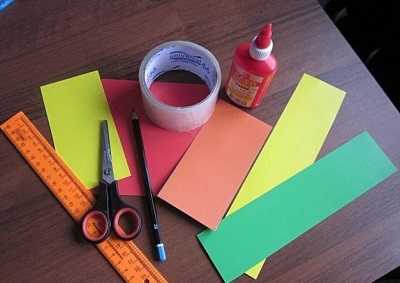 Как делать:Подберите контрастные цвета для треугольников. Если вы будете делать двухцветный квадрат, то достаточно будет красного и зеленого листов картона. Если вы решите сделать четырехцветный квадрат, то потребуется красный, зеленый, синий и желтый листы.Расчертите на картоне необходимое количество треугольников. Для двухцветного необходимо по 16 штук каждого цвета, для четырехцветного – по 8 штук. Размеры треугольников можете использовать стандартные (6*4,5*4,5 см), а можете сделать свои.Вырежьте треугольники.4. Исходя из размеров треугольников, определитесь с размерами основы. Для стандартных размеров основа будет 15*15 см. Если вы используете другой размер треугольников, то учитывайте расстояние между ними в 0,5-1 см.5.    Склейте треугольники попарно контрастными цветами: синий-желтый, красный-зеленый. Всего должно получиться 16 треугольников. Далее если вы используете скотч, склейте треугольники между собой с двух сторон, согласно количеству выбранных для квадрата цветов.Если вы используете пленку, то сначала отмеряйте размеры основы квадрата. На основе расположите квадраты в необходимой последовательности. Сложите пленку по верхней границе и аккуратно проклейте квадраты с другой стороны. У вас получится цельная основа вашего квадрата. В случае если вы используете скотч, то будет много мест его соединения.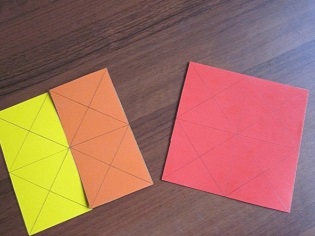 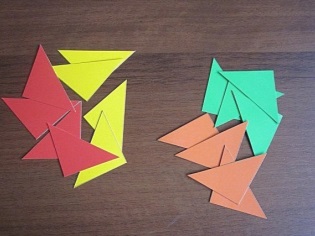 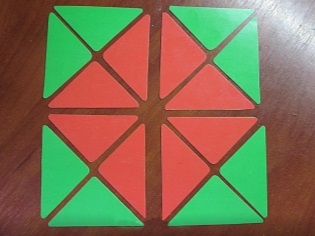 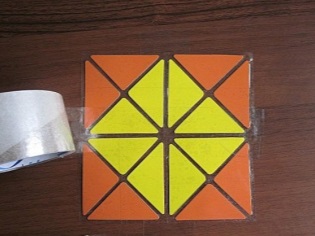 Пособие готово. Можно начинать складывать.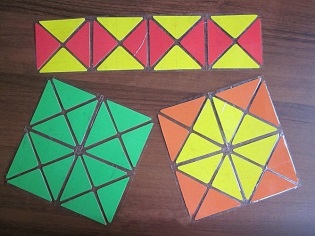 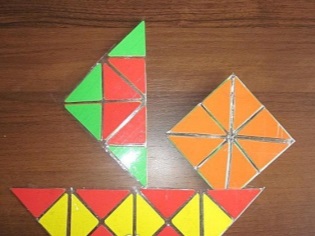 Вариант 2Вам потребуется:однотонная, легко складывающаяся ткань для основы;цветная самоклеящаяся бумага;ножницы;линейка:карандаш.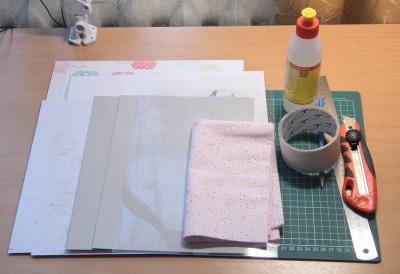 Как сделать:Приготовьте основу необходимого размера. Обратите внимание, что края ткани не должны осыпаться. При необходимости обработайте их.Из самоклеящейся бумаги нарежьте равнобедренные треугольники.Расположите треугольники на основе, чтобы при наклеивании не ошибиться.Теперь постепенно отделяйте от каждого треугольника защитный бумажный слой и приклеивайте к основе.Размеры треугольников и основы, цветовое сочетание подробно описано в варианте 1.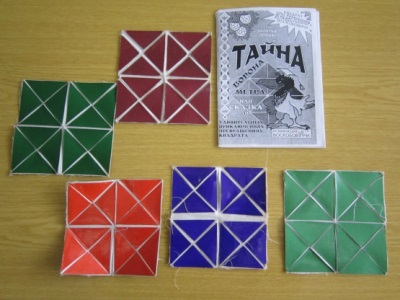 Вариант 3Этот вариант сделан полностью из ткани. Вам потребуется:однотонная, легко сгибающаяся ткань нейтрального цвета (например, белого или черного) для основы;цветная ткань для треугольников;по желанию, можно использовать белый картон для придания жесткости;клеевой пистолет, нитки, швейная машинка.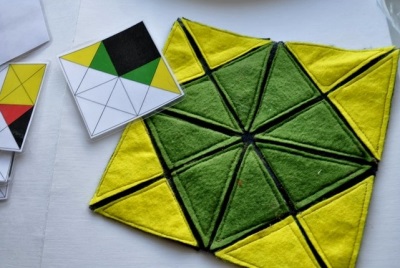 Как сделать:Подготовьте основу. При необходимости обработайте края ткани.Из цветной ткани вырежьте необходимое количество треугольников.Из картона нужно вырезать 32 треугольника, чуть меньшего размера.Собираем квадрат. На основу с помощью клеевого пистолета приклеиваем треугольники из картона, сверху на них клеим тканевые треугольники.Для придания прочности прошейте края треугольников на швейной машинке.Все необходимые размеры и подбор цветов можно увидеть в первом варианте изготовления квадрата Воскобовича.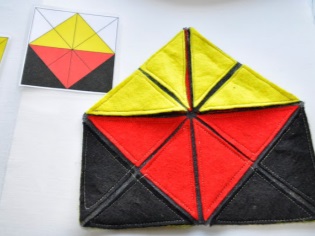 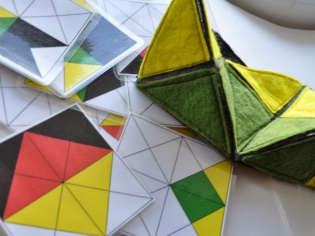 Помимо игр с таким квадратом, Воскобович предлагает еще одну игру «Прозрачный квадрат».Прозрачный квадратС помощью этой игры у ребенка будет развиваться:мыслительные процессы;логика;навыки конструирования;мелкая моторика.Помимо этого, малыш научится называть и отличать геометрические фигуры и узнает о свойственных им особенностях.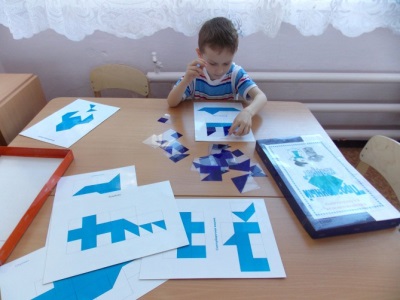 В комплектацию набора включается 30 прозрачных пластинок в форме квадрата. Одна из них целиком синяя, другие пластинки окрашиваются в синий только отдельными частицами квадрата.В наборе предлагается подробное руководство игровыми действиями. Она содержит сказку о необычных нетающих льдинках озера Айс. По сюжету сказки, ворон Мэтр в течение трех дней соревновался с хранителем озера Айс. Все эти дни он выполнял разнообразные задачи. В руководстве они делятся на 3 группы.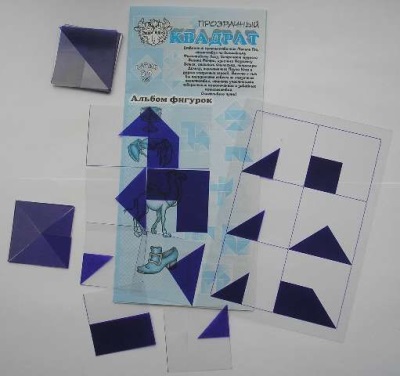 День первый предлагает для выполнения задания, требующие анализирования геометрических фигур и отношений «часть-целое».День 2 посвящен собиранию квадратов и других различных фигур из частиц.Третий день предполагает игру в «вертикальное домино».Все эти дни ребенок содействует ему в выполнении заданий, получая вознаграждение в виде нетающих льдинок. Из них он сможет складывать фигурки предлагаемые в альбоме или создавать свои.В завершающий третий день можно помочь ворону всей семьей, сыграв в «вертикальное домино» с вашим ребенком. Правила игры очень простые. Играющие в порядке очереди вытягивают пластинки с частями и начинают вместе построение квадрата из них. Когда пластинка, которую вы вытянули, не подходит для построения квадрата, то вам необходимо отложить ее в сторону и с нее начинать строительство еще одного квадрата.Играющий, закончивший строительство квадрата, берет его себе, и ему начисляется количество очков соответствующее частицам квадрата. Победу одерживает тот играющий, у которого по окончанию игры набралось большее количество очков.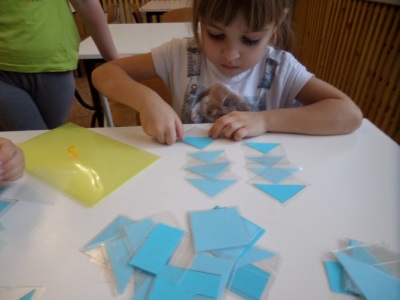 Сказочная история «Нетающие льдинки Озера Айс, или сказка о прозрачном квадрате» расскажет крохе о том, что произошло с Мэтром и льдинками в продолжении истории. Эта сказка – продолжение серии сказок о малыше Гео, дяде Славе и вороне. Если вы не знакомы с ними, то можно прочитать их краткое содержание, которое есть в начале книжки. После того, как Гео забирает у Мэтра волшебные льдинки, он начинает поиск выхода из Фиолетового леса. Невидимка Всюсь, сопровождающий его в дороге – проказник и вредина – по-всякому пытается ему не дать этого сделать. Однако участие вашего малыша и волшебные льдинки не дадут ему это сделать. Ваш ребенок будет помогать Гео, собирая разнообразные фигуры из нетающих льдинок в процессе прочтения сказки.                                          Компактность этой игры, делает ее очень удобной. Отправляясь в дорогу, вы будете знать, чем занять ребенка надолго.Игра подходит для детей от 3 до 9 лет. В комплекте есть различные схемы сложения фигур.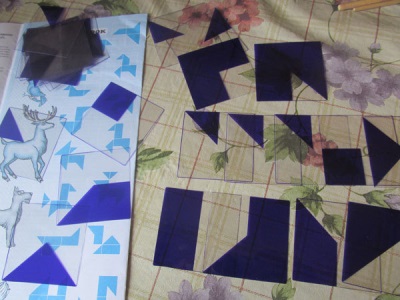 Желаем успеха !